Відповідно до статті 93 Конституції України в порядку законодавчої ініціативи подається на розгляд Верховної Ради України проект Закону України "Про внесення змін до Закону України "Про статус і соціальний захист громадян, які постраждали внаслідок Чорнобильської катастрофи" щодо медичного забезпечення постраждалих та потерпілих від Чорнобильської катастрофи", як альтернативний до проекту реєстр. № 3239.Доповідати зазначений законопроект на пленарному засіданні Верховної Ради України буде народний депутат України Королевська Н.Ю. - заступник голови Комітету Верховної Ради України з питань соціальної політики та захисту прав ветеранів.Додаток:Проект Закону України - на 2 арк.;Пояснювальна записка - на 3 арк.;Порівняльна таблиця - на 6 арк.;Проект Постанови Верховної Ради України - на 1 арк.;Зазначені документи в електронному вигляді.Народний депутат України                                                  Королевська Н.Ю.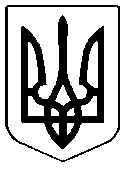 НАРОДНИЙ ДЕПУТАТ УКРАЇНИУкраїна, 01008, м. Київ, вул. М. Грушевського, буд. 5№ від Верховна Рада України